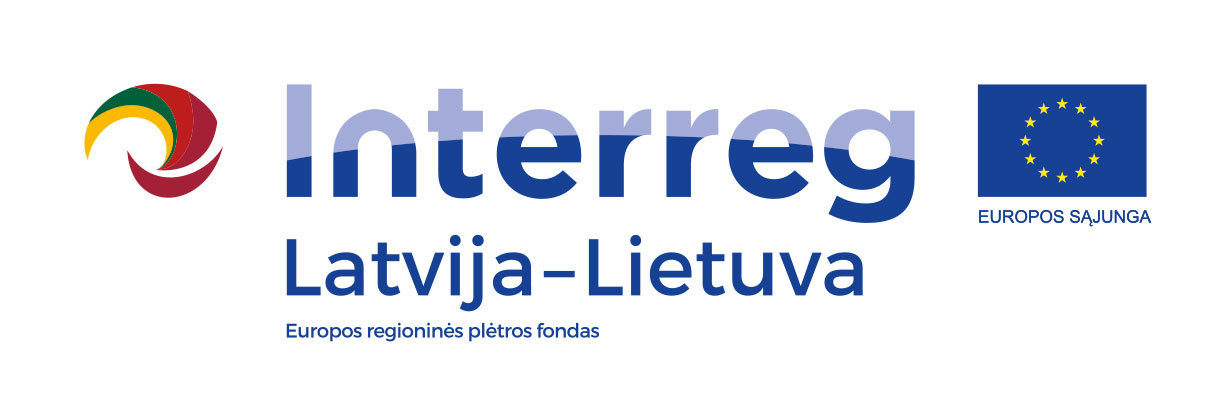 DARBOTVARKĖ2022-03-01Pakruojo r. Žeimelio gimnazija, (aktų salė, I aukštas)Pakruojo r. sav., Žeimelis, Vytauto Didžiojo g. 8, Pakruojo rajonas, LietuvaMokymų lektorius Vaidas ArvasevičiusRenginio metu bus fotografuojama, filmuojama.Kontaktinis asmuo:Greta Jasiūnienė, Pakruojo suaugusiųjų ir jaunimo švietimo centro metodininkė, atsakinga už mokymų organizavimąTel. +370 421 61216, +370 698 45088, el. paštas greta.jasiuniene@gmail.com11:00 – 11:15Susipažinimas, mokymų pristatymas11:15 – 12:00Psichikos sveikatos samprata, įtampa darbe12:00 – 13:00Pietūs13:00 – 15:00Psichosocialiniai darbo aplinkos veiksniai15:00 – 15:15Kavos/arbatos pertrauka15:15 – 17:00Geros psichinės sveikatos palaikymas, būdai kaip padėti sau